chemdrawpng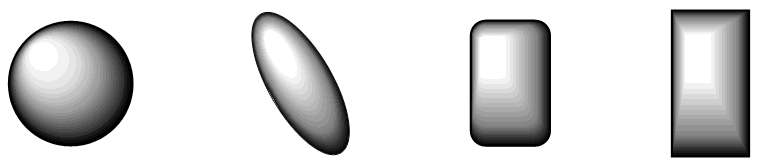 